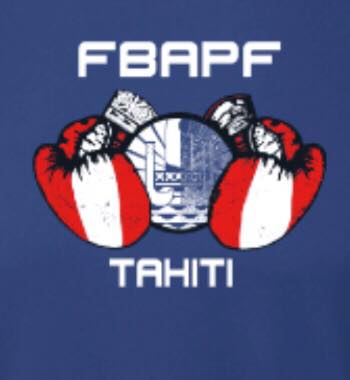 Samedi 11 NOVEMBRE 2017Samedi 11 NOVEMBRE 2017Samedi 11 NOVEMBRE 2017N°POIDSPhaseOR OR ARGENTBRONZE1femmes60 kgjuniorsF3 X 2’TOOFA RaniteaTaiarapu BCTOOFA RaniteaTaiarapu BCHARING PurotuMoorea BC0 2femmes69 kgjuniorsF3 X 2’TEMARONO HereaniMoorea BCTEMARONO HereaniMoorea BCTEFANA TereaniPaea BC1TEPAKOU Hawaiki/ Ah Min BC360 kgjuniorsF3 X 2’PIRATO TinituaTiatoa BPIRATO TinituaTiatoa BBONFONTI RémyMahina BC0464 kgjuniorsF3 X 2’WAGENER LucasAh Min BCWAGENER LucasAh Min BCYUNE KevenAh Min BC0569 kgjuniorsF3 X 2’TEPAKOU TorikiAh Min BC (ceinture)TEPAKOU TorikiAh Min BC (ceinture)TEAHI JohnTamarii Tuhaa Pae (Argent)LEFORT Rabine/  Paea BCREID Ariiura/  NTRF BC675 kgjuniorsF3 X 2’LAI TupaiaTiatoa BCLAI TupaiaTiatoa BCFLORES HerehauMahina BC0 781 kgjuniorsF3 x 2’TEIO TehotuAh Min BCTEIO TehotuAh Min BCNAUTA RyanToa BC1LEFAY Haunui/ Paea BC891 kgjuniorsF3 X 2’TAVANAE MauiTuhaa Pae BCTAVANAE MauiTuhaa Pae BCLACHARME TahiariiAh Min BC1TUPEA Mo’u/ Te ui api PPTN°POIDSPhase8 OR ou CEINTURES8 OR ou CEINTURES8ARGENT5BRONZE9femmes64 kgséniorsF3 X 3’TEFANA KaipolaniPaea BC (Ceinture)TEFANA KaipolaniPaea BC (Ceinture)RAUHIRI HerehiaMahina BC (Argent)010femmes69 kgséniorsF3 X 2’GILMORE BrunellaToa BGILMORE BrunellaToa BTEMARONO HereaniMoorea BC0 1156 kgséniorsF3 X 3’AURAA MatahiTamarii Tuhaa PaeAURAA MatahiTamarii Tuhaa PaeKOAN BryanAh Min BC1HAUARIKI Paul/ Te ui api PPT1260 kgséniorsF3 X 3’LEHARTEL RaihauTamarii Tuhaa PaeLEHARTEL RaihauTamarii Tuhaa PaeMAITI IsidoreToroura BC01364 kgséniorsF3 X 3’DAUPHIN TautuaTFS BCDAUPHIN TautuaTFS BCTETAUIRA HeifaraTiatoa BCPIRATO Luc/ Tiatoa BCTAUOTAHA Kirianu/ NTRF BC1469 kgséniorsF3 X 2’GRAND-PITTMAN TupuateaMoorea BCGRAND-PITTMAN TupuateaMoorea BC TEPAKOU TorikiAh Min BCLEFORT Rabine / Paea BCREID Ariiura/ NTRF BC1575 kgséniorsF3 X 3’FAUFAU TeahuAh Min BCFAUFAU TeahuAh Min BCESTALL LudovicTaiarapu BCMATEIHO Heiarii/ NTRF BCESTALL Nohoarii/ Toroura BC1681 kgséniorsF3 X 3’KONG FU TeihotuHaamene BCKONG FU TeihotuHaamene BCTETOOFA HenereTe ui api no PPTTETUAIRIA Heirava/MahinaBCOLDHAM Grégoriff/Tiatoa BC1791 kgséniorsF3 X 3’FIGURI JonathanAh Min BCFIGURI JonathanAh Min BCTERIINOHORAI MauiMoorea BCSHIN LOY Hitiarii/ NTRF BCTUNUTU Tamuera/ Toa BC18+ 91 kgséniorsF3 X 3’MAROTAU TeikiAh Min BCMAROTAU TeikiAh Min BCPUTOA ManariiMahina BCTEIO Tiatia/ Ah Min BCURARII Terootae/ Mahina BC999 13